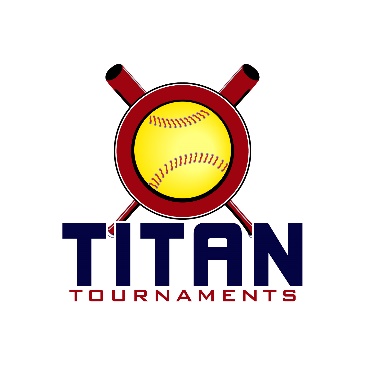 Thanks for playing ball with Titan!
Park Address: Lamar Murphy Park – 180 I.W. Davis Rd, Jefferson, GA – 10U & 12UDirector: David 601-573-3669Format: 3 seeding games + double elimination bracket playRoster and Waiver Forms must be submitted to the onsite director upon arrival and birth certificates must be available on site in each head coach’s folder.Entry Fee - $475
Admission - $7 Per Spectator Per Day
Sanction $35 if unpaid in 2022Please check out the How much does my team owe document.Run rule is 12 after 3, 10 after 4, 8 after 5. Games are 7 innings if time permits.Pitching rule highlights – 1. The pitcher’s pivot foot shall maintain contact with the pitcher’s plate until the forward step. Note: a pitcher may now take a step back with the non-pivot foot from the plate prior, during, or after the hands are brought together. 
2. Illegal Pitch – Is a ball on the batter. Note: Runners will no longer be advanced one base without liability to be put out.The on deck circle is on your dugout side. If you are uncomfortable with your player being that close to the batter, you may have them warm up further down the dugout, but they must remain on your dugout side.
Headfirst slides are allowed, faking a bunt and pulling back to swing is allowed.Runners must make an attempt to avoid contact, but do not have to slide.
Warm Up Pitches – 5 pitches between innings or 1 minute, whichever comes first.Coaches – one defensive coach is allowed to sit on a bucket or stand directly outside of the dugout for the purpose of calling pitches. Two offensive coaches are allowed, one at third base, one at first base.
Offensive: One offensive timeout is allowed per inning.
Defensive: Three defensive timeouts are allowed during a seven inning game. On the fourth and each additional defensive timeout, the pitcher must be removed from the pitching position for the duration of the game. In the event of extra innings, one defensive timeout per inning is allowed.
An ejection will result in removal from the current game, and an additional one game suspension. Flagrant violations are subject to further suspension at the discretion of the onsite director.*Please be prepared to play at least 15 minutes prior to your team’s scheduled start times**The teams that drew 4 seeding games will have their worst game thrown out except for the head-to-head portion if it applies**Please be prepared to play at least 15 minutes prior to your team’s scheduled start times**The team that drew 4 seeding games will have their worst game thrown out except for the head-to-head portion if it applies*TimeFieldGroupTeamScoreTeam12U – Lamar Murphy Park - Saturday12U – Lamar Murphy Park - Saturday12U – Lamar Murphy Park - Saturday12U – Lamar Murphy Park - Saturday12U – Lamar Murphy Park - Saturday12U – Lamar Murphy Park - Saturday8:001C/RookieGA Classics 12U8-6MoCo Titans 10U8:002C/RookieVelo Factory2-6North GA Girls9:201C/RookieGA Classics 12U1-9Premier FP Perry/Cloer9:202C/RookieVelo Factory3-19MoCo Titans 10U10:401C/Rookie2010 WC Extreme Boggs9-4Premier FP Perry/Cloer10:402C/RookieNorth GA Girls0-1Atlanta Premier 10 Mitchell10:403BBullpen 2010 Red1-7Fury 201012:001C/RookieGA Classics 12U2-7Atlanta Premier 10 Mitchell12:002BAP 09 Morris8-2EC Edge Essex12:003BMoCo McBay5-3North GA Force1:201C/RookieVelo Factory0-152010 WC Extreme Boggs1:202BAP 2010 Maijala4-9Fury 20101:203BBullpen 2010 Red9-1North GA Force2:401C/RookieMoCo Titans 10U0-7Atlanta Premier 10 Mitchell2:402BAP 09 Morris12-2AP 2010 Maijala2:403BMoCo McBay2-3EC Edge Essex4:001C/RookieNorth GA Girls4-5Premier FP Perry/Cloer4:002C/Rookie2010 WC Extreme Boggs    11-6GA Classics 12U4:003BAP 09 Morris2-2Fury 20105:201BMoCo McBay7-1AP 2010 Maijala5:202BBullpen 2010 Red4-7EC Edge Essex5:203BNorth GA Force2-4Fury 2010TimeFieldGroupTeamScoreTeam12U – Lamar Murphy Park – C/Rookie Bracket12U – Lamar Murphy Park – C/Rookie Bracket12U – Lamar Murphy Park – C/Rookie Bracket12U – Lamar Murphy Park – C/Rookie Bracket12U – Lamar Murphy Park – C/Rookie Bracket12U – Lamar Murphy Park – C/Rookie Bracket8:30 Sun.1Game 14 SeedNGG6-85 SeedMoCo8:30 Sun.2Game 23 SeedPremier7-16 SeedClassics 12U8:30 Sun.3Game 32 SeedExtreme14-17 SeedVelo10:001Game 4Winner of Game 1MoCo0-81 SeedAP Mitchell11:301Game 5Winner of Game 2Premier4-13Winner of Game 3Extreme11:302Game 6Loser of Game 2Classics7-3Loser of Game 3Velo1:001Game 7Loser of Game 1NGG1-11Loser of Game 5Premier2:301Game 8Loser of Game 4MoCoN/AWinner of Game 6Classics4:002Game 9Winner of Game 4AP Mitchell (1st)N/AWinner of Game 5Extreme (2nd)4:001Game 10Winner of Game 7
Premier (3rd)N/AWinner of Game 85:301Game 11Loser of Game 9N/AWinner of Game 107:001Game 12
ChampionshipWinner of Game 9 N/AWinner of Game 118:301“IF” Game
ShootoutWinner of Game 12N/ALoser of Game 12 (if it’s their 1st bracket loss)TimeFieldGroupTeamScoreTeam12U – Lamar Murphy Park – B Bracket12U – Lamar Murphy Park – B Bracket12U – Lamar Murphy Park – B Bracket12U – Lamar Murphy Park – B Bracket12U – Lamar Murphy Park – B Bracket12U – Lamar Murphy Park – B Bracket6:40 Sat.1Game 14 SeedMoCo McBay1-05 SeedBullpen 20106:40 Sat.2Game 23 SeedEC Edge Essex7-26 SeedNorth GA Force6:40 Sat.3Game 32 SeedAP Morris7-57 SeedAP Maijala10:00 Sun.2Game 4Winner of Game 1MoCo7-11 SeedFury10:00 3Game 5Winner of Game 2Edge Essex1-5Winner of Game 3AP Morris11:303Game 6Loser of Game 2N GA Force5-1Loser of Game 3AP Maijala1:002Game 7Loser of Game 1Bullpen 10-3Loser of Game 5Edge Essex1:003Game 8Loser of Game 4Fury4-5Winner of Game 6N GA Force2:302Game 9Winner of Game 4MoCo (2nd)N/AWinner of Game 5AP Morris (1st)2:303Game 10Winner of Game 7
Bullpen 2010 (3rd)N/AWinner of Game 8
N GA Force4:003Game 11Loser of Game 9N/AWinner of Game 105:303Game 12
ChampionshipWinner of Game 9 N/AWinner of Game 117:003“IF” Game
ShootoutWinner of Game 12N/ALoser of Game 12 (if it’s their 1st bracket loss)TimeFieldGroupTeamScoreTeam10U – Lamar Murphy Park – Saturday Seeding Games10U – Lamar Murphy Park – Saturday Seeding Games10U – Lamar Murphy Park – Saturday Seeding Games10U – Lamar Murphy Park – Saturday Seeding Games10U – Lamar Murphy Park – Saturday Seeding Games10U – Lamar Murphy Park – Saturday Seeding Games8:004SeedingAmbush4-3Buford 20128:005SeedingInferno1-8Dirty South9:203SeedingLady Panthers 126-9Lady South9:204SeedingAmbush6-2GA Classics Spradley9:205SeedingBullpen 20129-1Dirty South10:404SeedingEC Bullets Kuehl3-1GA Classics Spradley10:405SeedingCentral GA Shock1-10NYO United12:004SeedingInferno2-14Buford 201212:005SeedingAmbush9-3Lady Panthers 121:204SeedingBullpen 20128-3Lady South1:205SeedingEC Bullets Kuehl4-2NYO United2:404SeedingGA Classics Spradley7-6Dirty South2:405SeedingInferno1-12Lady Panthers 124:004SeedingBuford 20125-0Central GA Shock4:005SeedingBullpen 201211-3EC Bullets Kuehl5:204SeedingAmbush9-5Central GA Shock5:205SeedingLady South6-7NYO UnitedTimeFieldGroupTeamScoreTeam10U – Lamar Murphy Park – Gold Bracket10U – Lamar Murphy Park – Gold Bracket10U – Lamar Murphy Park – Gold Bracket10U – Lamar Murphy Park – Gold Bracket10U – Lamar Murphy Park – Gold Bracket10U – Lamar Murphy Park – Gold Bracket6:40 Sat.4Game 14 SeedUnited2-75 SeedBullets6:40 Sat.5Game 23 SeedBuford4-26 SeedClassics Spradley8:30 Sun.4Game 3Winner of Game 1Bullets5-61 SeedBullpen10:00 4Game 4Winner of Game 2Buford8-52 SeedAmbush11:304Game 5Loser of Game 2          Classics Spradley7-8Loser of Game 3
Bullets1:004Game 6Loser of Game 1United0-6Loser of Game 4
Ambush2:304Game 7Winner of Game 3
Bullpen (1st)N/AWinner of Game 4
Buford (2nd)4:004Game 8Winner of Game 5BulletsN/AWinner of Game 6Ambush (3rd)5:304Game 9Loser of Game 7N/AWinner of Game 87:004Game 10Winner of Game 7N/AWinner of Game 9
8:304 “IF” Game ShootoutLoser of Game 10 if 1st bracket lossN/AWinner of Game 10TimeFieldGroupTeamScoreTeam10U – Lamar Murphy Park – Silver Bracket10U – Lamar Murphy Park – Silver Bracket10U – Lamar Murphy Park – Silver Bracket10U – Lamar Murphy Park – Silver Bracket10U – Lamar Murphy Park – Silver Bracket10U – Lamar Murphy Park – Silver Bracket8:30 Sun.5Game 110 SeedShock10-211 SeedInferno10:00 5Game 28 SeedLady Panthers5-109 SeedLady South11:305Game 3Winner of Game 1
Shock5-97 SeedDSO1:005Game 4Loser of Game 1
Inferno1-13Loser of Game 2
Panthers2:305Game 5Winner of Game 2
Lady South (2nd)N/AWinner of Game 3DSO (1st)4:005Game 6Loser of Game 3ShockN/AWinner of Game 4Panthers (3rd)5:305Game 7Loser of Game 5N/AWinner of Game 6
7:005ChampionshipWinner of Game 5N/AWinner of Game 7
8:305 “IF” Game
ShootoutLoser of Game 8 if 1st Bracket LossN/AWinner of Game 8